Resultados generalesSe espera que los alumnos de Matemáticas de 6.º grado sean evaluados en 30 competencias para 6 Elementos Esenciales. [Nombre del alumno] ha dominado ___ competencias durante el año.En general, el dominio de matemáticas de [Nombre del alumno] se encuentra en la ____ de las cuatro categorías de rendimiento: ___. Las competencias específicas que [Nombre del alumno] ha logrado dominar y las que no ha logrado se pueden encontrar en el Perfil de aprendizaje de [Nombre del alumno].en desarrollo	cercano al objetivodentro del objetivo	avanzado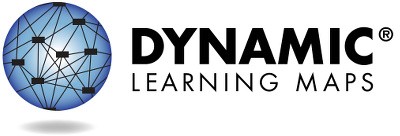 Para obtener más información y recursos, visite https://dynamiclearningmaps.org/states.	Página 1 de 2© Universidad de Kansas. Todos los derechos reservados. Solo con fines educativos. Queda prohibida su utilización con fines comerciales o de otro tipo sin autorización. “Dynamic Learning Maps” es una marca comercial de la Universidad de Kansas.Perfil de rendimiento, continuaciónÁreaLos gráficos de barras resumen el porcentaje de competencias que se han dominado por área. No todos los alumnos se evalúan para todas las competencias debido a la disponibilidad de contenido en los diferentes niveles para cada estándar.M.C1: Sentido numérico: los alumnos demuestran una comprensión cada vez más compleja del sentido numérico.M.C3: Datos de medición y análisis: los alumnos demuestran una comprensión cada vez más compleja sobre la medición, los datos y los procedimientos analíticos.__ %___ de 10 competencias dominadas__ %___ de 5 competencias dominadasM.C2: Geometría: los alumnos demuestran un razonamiento espacial cada vez más complejo y la comprensión de los principios geométricos.M.C4: Razonamiento algebraico y funcional: los alumnos resuelven problemas matemáticos cada vez más complejos, mediante el uso productivo del álgebra y las funciones.__ %___ de 5 competencias dominadas__ %__ de 10 competencias dominadasHay más información sobre el rendimiento de [Nombre del alumno] en cada uno de los Elementos Esenciales que componen cada Área disponible en el Perfil de aprendizaje.Para obtener más información y recursos, visite https://dynamiclearningmaps.org/states.	Página 2 de 2A continuación, se resume el rendimiento de [Nombre del alumno] en relación con los Elementos Esenciales de Matemáticas de 6.o grado. Esta información se basa en todas las pruebas de Dynamic Learning Maps (DLM) que realizó [Nombre del alumno] durante el año escolar 2022-23. Durante el año escolar 2022-23, el 6.º grado tuvo 11 Elementos Esenciales en 4 Áreas disponibles para la enseñanza. El 6.o grado tuvo un número mínimo requerido para la evaluación de 6 Elementos Esenciales. Se evaluó a [Nombre del alumno] en ___ Elementos Esenciales en ___ de las 4 Áreas.La demostración del dominio de un nivel durante la evaluación supone el dominio de todos los niveles anteriores en los Elementos Esenciales. Esta tabla describe qué competencias demostró su hijo/a en la evaluación y cómo se comparan esas competencias con las expectativas para el nivel de grado escolar.Niveles dominados este añoNo hay evidencia de dominio para este Elemento EsencialElemento Esencial no evaluadoPágina 1 de 3Este informe tiene como objetivo servir como una fuente de evidencia en un proceso de planificación en materia de enseñanza.  Los resultados combinan todas las respuestas de los ítems del año académico completo. Debido a que su hijo/a puede demostrar conocimientos y competencias de manera diferente en distintos entornos, es posible que los resultados de dominio estimados que se muestran aquí no representen completamente lo que su hijo/a sabe y puede hacer.Para obtener más información y recursos, visite https://dynamiclearningmaps.org/states.© Universidad de Kansas. Todos los derechos reservados. Solo con fines educativos. Queda prohibida su utilización con fines comerciales o de otro tipo sin autorización. “Dynamic Learning Maps” es una marca comercial de la Universidad de Kansas.Niveles dominados este añoNo hay evidencia de dominio para este Elemento EsencialElemento Esencial no evaluadoPágina 2 de 3Para obtener más información y recursos, visite https://dynamiclearningmaps.org/states.Niveles dominados este añoNo hay evidencia de dominio para este Elemento EsencialElemento Esencial no evaluadoPágina 3 de 3Para obtener más información y recursos, visite https://dynamiclearningmaps.org/states.ÁreaElemento EsencialNivel de dominioNivel de dominioNivel de dominioNivel de dominioNivel de dominioÁreaElemento Esencial12345M.C1M.EE.6.RP.1Reconocer las partes de la unidad y la totalidadCrear modelos que muestren partes igualesDividir formas en partes iguales; explicar la fracción unitaria; reconocer fraccionesReconocer y representar una razón de varios a unoReconocer/representar una razón de varios entre variosM.C1M.EE.6.NS.1Reconocer una unidad, la totalidad y las partes o la totalidad de una unidadCrear modelos para mostrar conjuntos de partes iguales y dividir conjuntos en partes igualesReconocer la fracción, el numerador y el denominador; explicar la fracción unitariaExplicar la relación entre las fracciones unitariasExplicar el numerador y el denominador; sumar, comparar y descomponer fraccionesM.C1M.EE.6.NS.5-8Reconocer la separación; reconocer un conjuntoIdentificar el conjunto y reconocer si hay o no el mismo número de objetos, y si contiene más o menos objetosExplicar los números opuestosUtilizar los números positivos y negativos en el contexto de la vida realExplicar desigualdades y números enteros en el contexto de la vida realÁreaElemento EsencialElemento EsencialNivel de dominioNivel de dominioNivel de dominioNivel de dominioNivel de dominioÁreaElemento EsencialElemento Esencial1234 (Objetivo)5M.C1M.C1M.EE.6.NS.2Reconocer la separación, el conjunto y el subconjuntoDividir conjuntos en subconjuntos igualesExplicar y representar restas repetidasDemostrar el concepto de divisiónDividir entre 1, 2, 3, 4, 5 y 10M.C1M.C1M.EE.6.NS.3Reconocer la separación, el conjunto y el subconjuntoRepresentar, resolver y explicar problemas repetidos de sumaDemostrar el concepto de multiplicaciónMultiplicar números hasta el 12 por números del 1 al 5Dividir números hasta el 12 entre 1, 2, 3, 4 y 5M.C2M.C2M.EE.6.G.1Reconocer la idea de "separación"; reconocer la idea de "algunos"Explicar la unidad cuadrada y el áreaCalcular el área contando las unidades cuadradas o casillasResolver problemas verbales sobre el área de los rectángulosUtilizar tanto casillas como una fórmula para calcular el área de un rectánguloM.C2M.C2M.EE.6.G.2Reconocer la idea de "separación"; reconocer un espacio cerrado por un límiteExplicar el volumen con una composición de cubos unitariosCalcular el volumen de un prisma rectangular llenándolo de cubos unitarios y contándolosResolver problemas verbales sobre el volumen de prismas rectangularesCalcular el volumen de prismas rectangulares rectos mediante el uso de la fórmulaM.C3M.C3M.EE.6.SP.5Ordenar objetos; clasificar objetosReconocer la distribución de los datos por su forma; reconocer la estructura de un diagrama de líneasIdentificar los valores atípicos, los picos en los datos y la distribución simétricaReconocer la forma general de los datosDecir las medidas del centro utilizando la distribución de datosM.C4M.C4M.EE.6.EE.1-2Combinar conjuntos; comparar conjuntosDemostrar los conceptos de suma y restaRepresentar la suma/resta con ecuacionesReconocer expresiones numéricas equivalentesReconocer expresiones equivalentesÁreaElemento EsencialElemento EsencialNivel de dominioNivel de dominioNivel de dominioNivel de dominioNivel de dominioÁreaElemento EsencialElemento Esencial1234 (Objetivo)5M.C4M.C4M.EE.6.EE.3Combinar conjuntos; comparar conjuntosRepresentar la suma/resta con ecuacionesConocer las propiedades de la suma; evaluar ecuacionesReconocer expresiones equivalentesUtilizar las propiedades de las operaciones para crear expresiones equivalentesM.C4M.C4M.EE.6.EE.5-7Combinar y dividir conjuntosRepresentar la suma y resta con ecuacionesRepresentar expresiones e incógnitasRepresentar problemas del mundo real mediante el uso de ecuacionesResolver problemas del mundo real